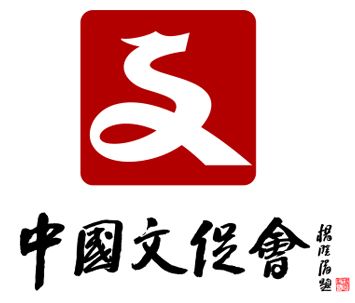 中国文化艺术发展促进会个人会员登记表会员姓名：                          会员编号：                          填表日期：        年      月      日 发证日期：        年      月      日中国文化艺术发展促进会二○二一年三月中国文化艺术发展促进会个人会员申请表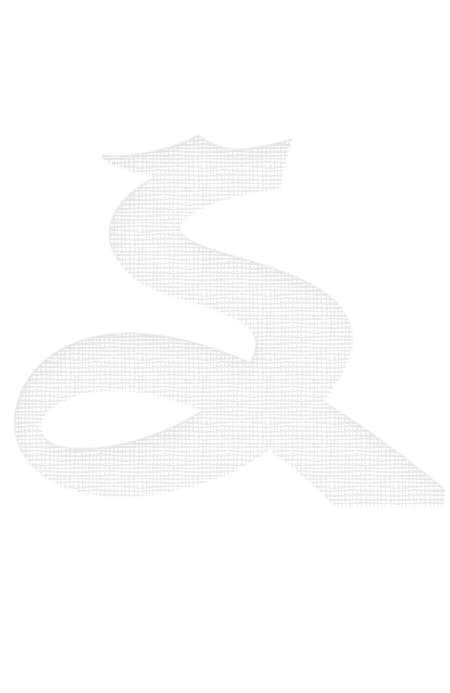 注：请用A4纸打印，附个人两寸免冠彩照一张。快递至中国文促会。地址：北京市东城区朝内大街203号院文化和旅游部服务楼205室联系人：李雪15010258122、韦璐13331005757姓    名性    别民    族照
片出生年月政治面貌学    历照
片身份证号毕业院校照
片家庭住址联系方式照
片工作单位及职务工作单位及职务会员类别其他社会职务其他社会职务电子邮箱工作和教育主要经历个人学术/专业成果及获奖情况入会申请本人自愿成为中国文化艺术发展促进会会员，遵守协会章程和各项协会规章制度，履行会员义务，缴纳会费积极参加本会活动。
　　　　　　　　　　　　　　　　　　　   申请人签名：
　　　　　　　　　　　　　　　　　　　　　　　　　　　年   月   日本人自愿成为中国文化艺术发展促进会会员，遵守协会章程和各项协会规章制度，履行会员义务，缴纳会费积极参加本会活动。
　　　　　　　　　　　　　　　　　　　   申请人签名：
　　　　　　　　　　　　　　　　　　　　　　　　　　　年   月   日本人自愿成为中国文化艺术发展促进会会员，遵守协会章程和各项协会规章制度，履行会员义务，缴纳会费积极参加本会活动。
　　　　　　　　　　　　　　　　　　　   申请人签名：
　　　　　　　　　　　　　　　　　　　　　　　　　　　年   月   日本人自愿成为中国文化艺术发展促进会会员，遵守协会章程和各项协会规章制度，履行会员义务，缴纳会费积极参加本会活动。
　　　　　　　　　　　　　　　　　　　   申请人签名：
　　　　　　　　　　　　　　　　　　　　　　　　　　　年   月   日本人自愿成为中国文化艺术发展促进会会员，遵守协会章程和各项协会规章制度，履行会员义务，缴纳会费积极参加本会活动。
　　　　　　　　　　　　　　　　　　　   申请人签名：
　　　　　　　　　　　　　　　　　　　　　　　　　　　年   月   日本人自愿成为中国文化艺术发展促进会会员，遵守协会章程和各项协会规章制度，履行会员义务，缴纳会费积极参加本会活动。
　　　　　　　　　　　　　　　　　　　   申请人签名：
　　　　　　　　　　　　　　　　　　　　　　　　　　　年   月   日所在单位人事部门意见单位名称（盖章）
　　　　　　　　　　　　　　　　　　　　　　　　　　　                                                    年   月   日单位名称（盖章）
　　　　　　　　　　　　　　　　　　　　　　　　　　　                                                    年   月   日单位名称（盖章）
　　　　　　　　　　　　　　　　　　　　　　　　　　　                                                    年   月   日单位名称（盖章）
　　　　　　　　　　　　　　　　　　　　　　　　　　　                                                    年   月   日单位名称（盖章）
　　　　　　　　　　　　　　　　　　　　　　　　　　　                                                    年   月   日单位名称（盖章）
　　　　　　　　　　　　　　　　　　　　　　　　　　　                                                    年   月   日介绍人意见本会审批请将本人身份证复印件粘贴在该页：